فرم شماره 7  (3 صفحه)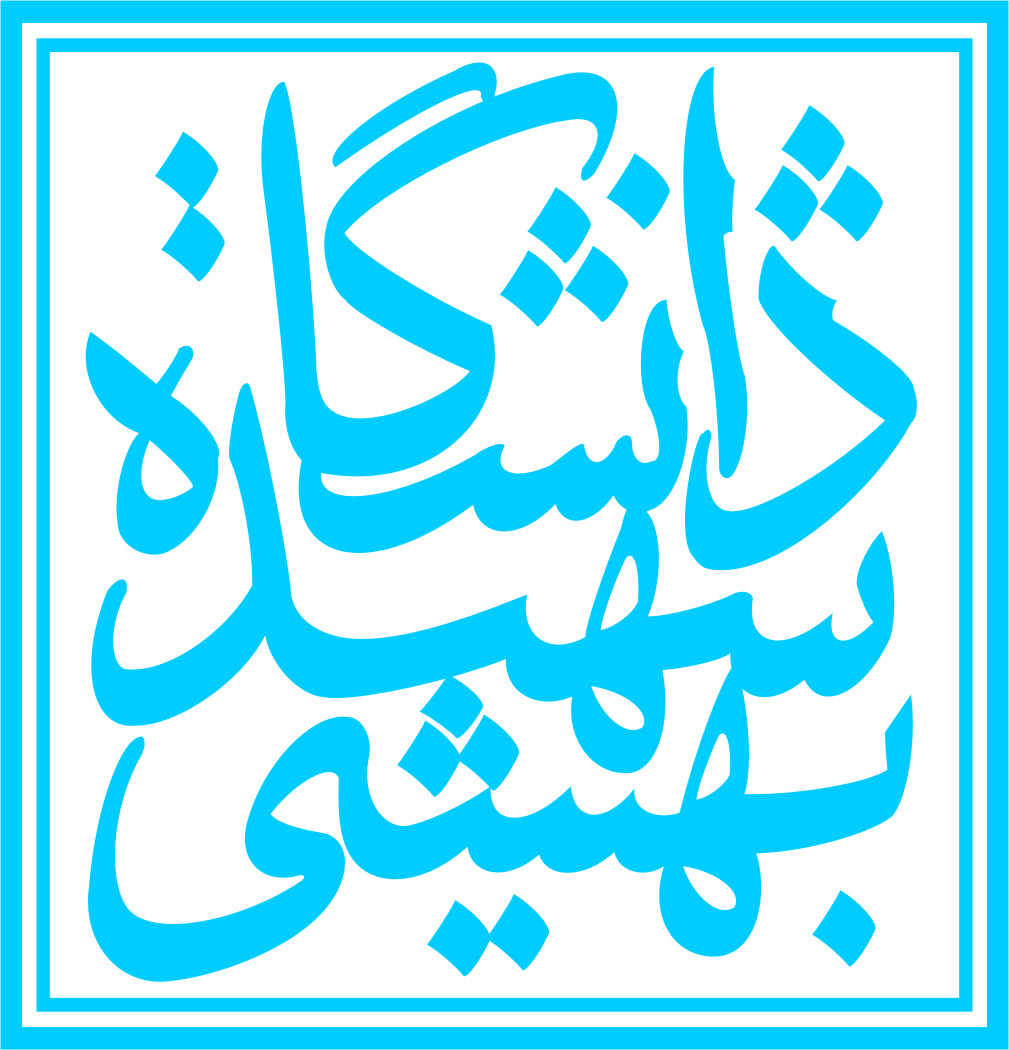 «فرم درخواست پیش دفاع از رساله دکتری»    اینجانب ....................................................... دانشجوی دوره دکتری رشته ........................................... گرایش .............................................................. ورودی سال .......       به شماره‌دانشجویی ............................................................ ضمن ارائه يک نسخه تايپ شده رساله به همراه مقالات مستخرج از رساله، درخواست برگزاري جلسه پیش دفاع از رساله خود با عنوان: ........................................................................................................................................................................................................................... را دارم.درضمن به استحضار میرسانم نسبت به کلیه موارد مندرج در فرم اعلام تدوین رساله آگاهی کامل دارم. تاریخ تصویب طرح پیشنهادی رساله در جلسه شورای تحصیلات تکمیلی گروه:        /    /    13 دروس گذرانده شده:مقالههای مستخرج از رساله (چاپ، پذیرفته، و ارسال شده با نام مجلهها):مقالههای سخنرانی شده در همایشها و در دانشکده: تأییدیه استـاد (استادان) راهنما و مشاور:      اظهارات دانشجو مورد تائید است. در ضمن گواهی می‌شود مقالات مندرج در جدول صفحه قبل، از رساله دانشجو استخراج شده است. بنابراین پیشنهاد می‌شود جلسه پیش دفاع خانم/ آقای ......................................................... دانشجوی دوره دکترا رشته ....................................... گرایش ................................................... در  روز                تاریخ    /     /     13  ساعت          در دانشکده برگزار شود. در ضمن اسامی داوران پیشنهادی (دو داور داخلی و دو داور خارجی) به شرح زیر اعلام می‌شود.معرفی داوران پیشنهادی،  جهت حضور در جلسه دفاعیه دانشجوی دوره دکتری آقای / خانم  سرکار خانم/ جناب آقای ........................................عضو هیأت علمی دانشگاه:                          مرتبه علمی:  شماره تلفن، نمابر و آدرس محل‌کار: 2- سرکار خانم/ جناب آقای ......................................  عضو هیأت علمی دانشگاه:                          مرتبه علمی:                      شماره تلفن، نمابر و آدرس محل‌کار: 3- سرکار خانم/ جناب آقای ........................................عضو هیأت علمی دانشگاه:                          مرتبه علمی:        شماره تلفن، نمابر و آدرس محل‌کار: 4- سرکار خانم/ جناب آقای ......................................  عضو هیأت علمی دانشگاه:                          مرتبه علمی:                      شماره تلفن، نمابر و آدرس محل‌کار:نام و نام‌خانوادگی استاد (استادان) راهنما:                                                                    تاریخ و امضاء:                                                  نام و نام‌خانوادگی استاد (استادان) مشاور:                                                                    تاریخ و امضاء:               معاون محترم آموزشی و تحصیلات تکمیلی دانشکدهبا سلام و احترام،     به اطلاع مي‌رساند کمیته تحصيلات تكميلی مورخ   /    /   13 گروه .............................. با برگزاری جلسه پیش‌دفاع خانم/ آقای .................................................... دانشجوی دوره دکترا رشته ...........................................گرایش ................................................ به شماره‌دانشجویی ..................................... در ساعت ......... تاریخ    /    /   13 موافقت نموده است. در ضمن اعضای هیات داوران نیز در کمیته مذکور به شرح زیر به تصویب رسید.اسامی هیات داوران جلسه پیش دفاع (علاوه بر نماینده معاونت تحصیلات تکمیلی دانشگاه):                                         نام و نام‌خانوادگی استاد                        مرتبه دانشگاهی                       نام دانشگاه                          گرایش تخصص                             1)
   داوران داخلی                               2)                                1)
   داوران خارجی                                2) نام و نام‌خانوادگی استاد (استادان) مشاور:                                                                                  نام و نام‌خانوادگی استاد (استادان) راهنما:                                 	              تایید اعضای کمیته تحصیلات تکمیلی گروه ............................: مدیر محترم گروه ........................ با سلام و احترام،     به استحضار می‌رسانم درخواست برگزاری جلسه پیش‌دفاع خانم/ آقای .................................................. دانشجوی دوره دکترا رشته .......................................... گرایش .................................................... به شماره‌دانشجویی ........................................ در شورای آموزشی و تحصیلات تکمیلی دانشکده در تاریخ    /    /    13 بررسی و به شرح زیر نهایی شد: دانشجو دارای شرایط مندرج در مندرج در ماده‌ی 21 دستورالعمل اجرایی آیین نامه‌ی دوره‌ی دکتری دانشگاه می‌باشد. بنابراین برگزاری جلسه پیش‌دفاع در ساعت ............... تاریخ    /    /    13 با حضور هیات داوران نامبرده زیر بلامانع است.اسامی هیات داوران جلسه پیش دفاع                                          نام و نام‌خانوادگی استاد                        مرتبه دانشگاهی                       نام دانشگاه                          گرایش تخصص                             1)
   داوران داخلی                               2)                                1)
   داوران خارجی                                2) نام و نام خانوادگی استاد (استادان) مشاور:                                                                                  نام و نام خانوادگی استاد (استادان) راهنما:                  در ضمن خانم دکتر/ آقای دکتر .............................................................. نیز به عنوان نماینده شورای تحصیلات تکمیلی دانشکده انتخاب شدند. دانشجو دارای شرایط مندرج در ماده‌ی 21 دستورالعمل اجرایی آیین نامه‌ی دوره‌ی دکتری دانشگاه نمی‌باشد. بنابراین انجام پیش دفاع رساله میسر نمی‌باشد و لازم است اقدامات لازم توسط دانشجو صورت پذیرد.معاون آموزشی و تحصیلات تکمیلی دانشکده علوم ریاضی                                                   تاریخ و امضاء:نام درسنام استادنمرهنام درسنام استادنمرهردیفعنوا ن مقالهنام نشریهصفحاتسالشمارهشماره و تاریخ گواهی پذیرشترجمه مجله در دست دانشکدهنمايه علمي معتبراسامی همكاران123ردیفعنوا ن مقالهنام نشریهصفحاتسالشمارهشماره و تاریخ گواهی پذیرشترجمه مجله در دست دانشکدهنمايه علمي معتبراسامی همكاران123